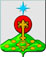 РОССИЙСКАЯ ФЕДЕРАЦИЯСвердловская областьДУМА СЕВЕРОУРАЛЬСКОГО ГОРОДСКОГО ОКРУГАРЕШЕНИЕот 15 февраля 2017 года	         № 9  г. СевероуральскО внесении изменений в Решение Думы Североуральского городского округа от 28 октября 2009 года № 151 «Об утверждении Правил землепользования и застройки города Североуральска» Руководствуясь Градостроительным кодексом Российской Федерации, Федеральным законом от 6 октября 2003 года № 131-ФЗ «Об общих принципах организации местного самоуправления в Российской Федерации», Уставом Североуральского городского округа, постановлением Администрации Североуральского городского округа от 22.11.2016 года № 1455 «О назначении публичных слушаний по вопросам внесения изменений в Правила землепользования и застройки города Североуральска и предоставления разрешений на условно разрешенный вид использования земельных участков»,  на основании протокола проведения публичных слушаний по вопросу внесения изменений в Правила землепользования и застройки города Североуральска и предоставления разрешений на условно разрешенный вид использования земельных участков от 11.01.2017, Решения публичных слушаний от 11.01.2017 года, Дума Североуральского городского округа        РЕШИЛА: 1. Внести в Схему градостроительного зонирования Правил землепользования и застройки города Североуральска, утвержденных Решением Думы Североуральского городского округа от 28 октября 2009 года № 151 «Об утверждении Правил землепользования и застройки города Североуральска», следующие изменения: 	1.1 изменить территориальную зону территорий, не соответствующих действующей градостроительной документации, на территориальную зону ОДС-5 (зона спортивных комплексов) в отношении земельного участка, расположенного по адресу: Свердловская область, город Североуральск, улица Павла Баянова, 2б;1.2 изменить территориальную зону Ж-5А (зона смешанной застройки среднеэтажных и многоэтажных многоквартирных жилых домов со встроено-пристроенными общественно-торговыми объектами) и территориальную зону территорий, не соответствующих действующей градостроительной документации, на территориальную зону Ж-1 (зона жилых домов усадебного типа с участками) в отношении земельного участка, расположенного по адресу: Свердловская область, г. Североуральск, ул. Октябрьская, 34, с кадастровым номером 66:60:0901009:110;  1.3 изменить территориальную зону территорий, не соответствующих действующей градостроительной документации, на территориальную зону Ж-1 (зона жилых домов усадебного типа с участками) в отношении земельного участка, расположенного по адресу: Свердловская область, г. Североуральск, ул. Покровская, 20, с кадастровым номером 66:60:0904014:44;1.4 изменить территориальную зону территорий, не соответствующих действующей градостроительной документации, на территориальную зону Ж-1 (зона жилых домов усадебного типа с участками) в отношении земельного участка, расположенного по адресу: Свердловская область, г. Североуральск, ул. Толстого, 8, с кадастровым номером 66:60:0904026:141.2. Опубликовать настоящее Решение в газете «Наше слово» и разместить на официальном сайта Североуральского городского округа.3. Установить, что настоящее Решение вступает в силу со дня его официального опубликования. 4. Контроль за исполнением настоящего Решения возложить на постоянную депутатскую комиссию Думы Североуральского городского округа по городскому хозяйству и землепользованию (Меньшиков Б.В.)ГлаваСевероуральского городского округа                                         Б.В. Меньшиков